緑の募金事業募集要領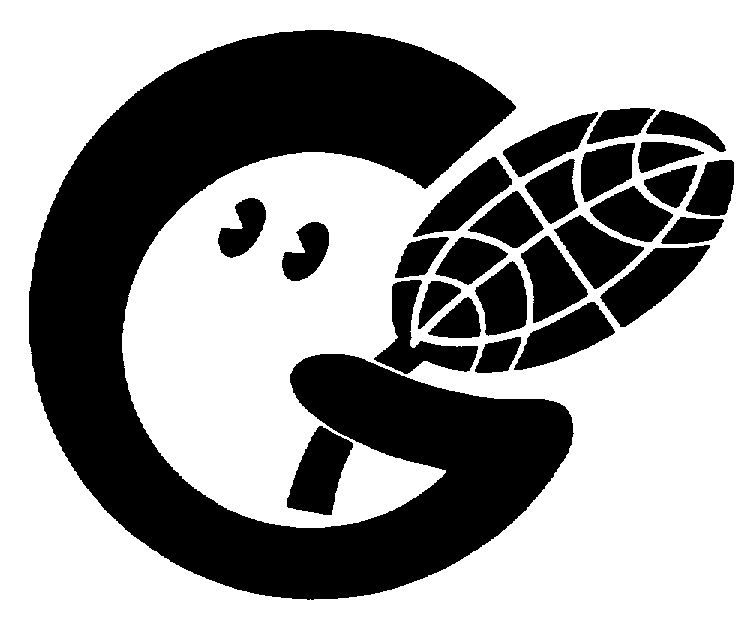 公益財団法人和歌山県緑化推進会緑の募金事業募集要領１．募集対象事業　【認定対象事業】    (1) 公共施設、もしくはそれに準ずる施設の緑化    (2) 学校の緑化    (3) 地域住民が利用することを目的とした森林の整備    (4) 地域住民、学校が緑化推進を目的として行うイベント    (5) その他、上記に準ずる森林整備や緑化事業並びに緑化啓発事業　【適応外事業】    (1) すでに、国、県及び市町村から「緑の募金交付金」以外の補助・助成等を受けて　　　　いるもの、または、受ける見込みのあるもの    (2) 個人、特定の事業者の利益のために行われるもの    (3) 政治的または宗教的宣伝を目的としていると認められるもの    (4) 事業対象地、実施場所が県外におよぶもの    (5) その他、「緑の募金事業」としてふさわしくないと認められるもの２．事業期間　　事業の認定通知から翌年の５月末までとする。３．申請書の応募要件　　応募できる者は、地方緑化推進会、市町村緑化推進会、県内の学校（小学校、中学校、　高等学校、特殊教育諸学校）及び、それ以外のものにあっては、次の要件をすべて具備　している団体とする。    (1) 自主的、組織的な活動で事業を完遂できること    (2) 交付金の使途に係る条件遵守が確実であること    (3) 営利を目的としない民間団体であること４．「緑の募金交付金」の交付対象経費    交付の対象となる経費は、次のとおりとする。　　ただし、次の経費は、対象としない。      (1) ボランティアの労賃      (2) ホテル・旅館・厚生施設等の宿泊費      (3) 居住地から集合・解散場所までの旅費      (4) 請負施工における苗木等の植栽、資材以外の経費５．「緑の募金交付金」の交付限度額　　「緑の募金運営協議会」で審議のうえ、「公益財団法人和歌山県緑化推進理事会」の　議決を経て、緑の募金特別会計予算の範囲内で決定する。６．応募方法　　提出書類の書式は、別に定める「緑の募金実施要領」による。　　なお、応募申請者は、公益財団法人和歌山県緑化推進会理事長より追加資料を求めら　れた場合は、それに応じるものとする。７．応募期間　　応募の開始から７月末日までとする。　　２次募集がある場合には、定められた応募期間とする８．採択の決定及び通知　　応募申請書等を「緑の募金運営協議会」で審査のうえ、「公益財団法人和歌山県緑化　推進会理事会」の議決を経て決定し、応募申請者に通知する。なお、公益財団法人和歌　山県緑化推進会理事長は、交付金の適正な交付を行うため必要があると認めた場合は、　当該申請事項に修正を加え、又は、条件を付すことができる。９．その他　　交付金の細部事項は、「緑の募金実施要領」に定めるとおりとする。10．提出先　　緑の募金事業の関係書類の提出先は、下記のとおりとする。　　なお、地方緑化推進会は、自らが実施する事業と併せて、下記により提出された書類　を取りまとめ、公益財団法人和歌山県緑化推進会に提出するものとする。　【地域における緑化事業】    (1) 地域における緑化事業については、市町村緑化推進会に提出する。　　　　なお、市町村緑化推進会がない場合は、当該地方緑化推進会に提出するものとす　　　　る。　　(2) 市町村緑化推進会は、(1)により提出された書類をとりまとめ、地方緑化推進会　　　　に提出するものとする。　【市町村緑化推進会事業】　　市町村緑化推進会が実施する緑の募金事業については、地方緑化推進会に提出する。　【学校関係緑化事業】　　学校が行う緑化事業については、当該地方緑化推進会に提出するものとする。（別表）（別表）   緑の募金事業申請書提出先緑の募金実施要領公益財団法人和歌山県緑化推進会緑 の 募 金 実 施 要 領第１章　総　　則（目　的）第１条　この要領は、公益財団法人和歌山県緑化推進会（以下「指定法人」という。）定　款第４条第２号に規定する緑の募金に係る事業に関し、緑の募金の管理、交付金の交付　等についての方法を定め、もって業務の適正かつ円滑な運営に資することを目的とする。（基本方針）第２条　緑の募金は、森林の整備、緑化の推進及び森林の整備又は緑化の推進に係る国際　協力（以下「森林整備」という。）の意義に対する県民の理解を広めるとともに、県民　全体による森林整備等の取組みを推進することを旨として行うこととし、理事長は、緑　の募金業務を円滑かつ効率的に運営するため、毎年度、募金の奉仕者、募金の実施方法　等を定めた当該年度の緑の募金運動の実施に関する方針を定め、緑の募金運動の適正な　運営に努めるものとする。（運営協議会の意見等の尊重）第３条　理事長は、運営協議会が指定法人の緑の募金の業務の運営に関して述べる意見等　を尊重しなければならない。第２章　緑の募金の管理（寄付金の適正管理）第４条　理事長は、緑の募金により受領した寄付金については、銀行その他の金融機関へ　の預金等の方法により、これを適正に管理しなければならない。第３章　交付金の交付（交付金の交付割合等）第５条　理事長は、事業種類別の交付金の交付割合、交付額等について、あらかじめ運営　協議会の審議を経て、その基準を定めることができるものとする。（交付金の交付申請）第６条　交付金の交付は、交付金の交付を受けようとするもの（以下「申請者」という。）　からの申請に応じてこれを行うこととし、その際の申請については、次の各号に掲げる　事項を記載した申請書を提出して行わせるものとする。（別記第１号様式）　（１）申請者の名称または氏名及び住所　（２）交付金を用いて行おうとする事業の名称、目的及び内容　（３）（２）の事業の係る資金計画及び事業計画並びに交付金の交付希望額　（４）その他参考となる資料（申請内容の審査及び交付の決定）第７条　理事長は、前条の申請があったときは、当該申請書の記載事項等により、申請者　が交付金を用いて行おうとする事業の目的及び内容が法の趣旨に照らし適正であるかど　うか等を審査するものとする。２　交付金の交付の決定には、交付金の交付の目的を達成するために必要な条件を付する　ものとする。３　理事長は、交付の決定を行おうとするときは、あらかじめ運営協議会の意見を聴かな　ければならない。４　理事長は、前項の規定により交付金の交付決定を行ったときは、その内容及び事業実　施に当たっての条件を申請者へ通知するものとする。（別記第２号様式）（事業実施状況報告）第８条　理事長は、必要に応じ、交付金の交付決定を受けた者（以下「交付対象者」とい　う。）から緑の募金事業の遂行状況その他交付金の交付に関し必要な事項について報告　させるものとする。（実績報告）第９条　交付対象者は、緑の募金事業を完了したときは、ただちに、事業の成果を記載し　た事業実績報告書を提出しなければならない。（別記第３号様式）２　理事長は、前項の実績報告書に関して、必要に応じて、関係書類の提出を求めること　ができる。（交付金の額の確定）第10条　理事長は、前条の規定による実績報告書の審査を行い、適当と認めた経費につい　て交付金を確定するものとする。２　理事長は、前項の交付金の額を確定した場合は、交付対象者に「緑の募金交付金確定　通知」（別記第４号様式）で通知するものとする。（交付金の支払い）第11条　交付金の支払いは、前条に規定する交付金の額の確定後に行うものとする。２　交付対象者は、交付金の確定通知を受けたときは、交付額、振込先を記載した請求書　を提出するものとする。（別記第５号様式）（交付金の概算払い）第12条　理事長は、交付対象者の請求により必要があると認められる場合は、前条の規定　にかかわらず、交付決定額の２分の１を限度として概算払いをすることができるものと　する。２　交付対象者は、前項の概算払いを請求する場合は、「緑の募金事業概算払い請求書」（別記第６号様式）を理事長に提出するものとする。３　理事長は、前項の概算払いを決定した場合は交付対象者に「緑の募金事業概算払い通　知書」（別記第７号様式）で通知するものとする。（決定の取り消し等）第13条　理事長は、交付金の交付を受けた者（以下「被交付者」という。）が交付金を交　付の目的以外の用途へ使用し、その他「緑の募金事業」に関して交付決定の条件に違反　していることが判明したときは、交付の決定の全部又はその一部を取り消すことができ　る。（交付金の返還）第14条　理事長は、以下の各号に掲げる場合には、交付金の全部又は一部を返還させるこ　とが出来るものとする。  （１）被交付者が交付金の交付申請に際して虚偽その他不実の記載を行ったとき。　（２）被交付者に解散等の重大な事情の変更が発生したとき。　（３）被交付者が交付金を交付の目的以外の用途へ使用し、その他申請の事業に関して　　　交付決定の条件に違反して事業を実施している事実が判明したとき。２　理事長は、前項各号の場合においては、被交付者に対し、不当に支払われた交付金の　返還を期限を定めて請求するものとする。第４章　雑　　則第15条　この実施要領に定めるもののほか、緑の募金に係る事業の実施に関し必要な事項　は、理事長が運営協議会の審議を経て定めるものとする。（別記第１号様式）緑の募金事業交付金交付申請書令和　　年　　月　　日　公益財団法人和歌山県緑化推進会　理事長　　　　　　　　　　　様　　　　　　　　　　　 　 　　  　　申　請　者　住所又は事務所の所在地                                                氏名又は名称、代表者　 　印　　令和　　　年度において、緑の募金事業として下記の事業を実施したいので、　補助金　　　　　　　　　円を交付されたく、緑の募金実施要領第６条の規定に　より申請します。記　１．事業名 ：　２．事業の目的及び内容 ： 事業実施主体、期間、場所等を具体的に記載する。　３．資金計画（収支予算）： 交付金のほか、自己資金等事業に係る資金内容の全　　　　　　　　　　　　  　 てを記載する。　４．事業計画（支出予算）： 交付金に係る事業内容（項目）ごとの支出予算（数　　　　　　　　　　　　 　  量、規模、単価）を具体的に記載する　（注１：申請書は、事業名ごとに別葉とすること。）（注２：事業計画地は必ず所有者の同意を得て申請すること。）（別記第２号様式）緑の募金事業交付決定通知書和　県　緑　第　　　号令和　　年　　月　　日　申　請　者　　様　　　　　　　　　　　　　　 　 　　  　　公益財団法人和歌山県緑化推進会　　　　　　　　　　　　　　　　　　　　　理事長　令和　　年　　月　　日付けをもって申請のあった事業について、令和　　年度緑の募金事業として認め、下記のとおり交付決定したので通知します。　なお、事業実施に当たっては下記事項に留意の上、その円滑な推進を図られるようお願いします。記　１．認定事業名：　２．交付金交付決定額：金　　　　　　　　　　円也　３．事業実施にあたっての留意事項：（注）申請書の内容に虚偽、その他不実の記載があった場合、交付金を他の用途に使用した場合等の不正があったときには、認定の取消し及び交付金の返還を請求することがあります。（別記第３号様式）緑の募金事業実績報告書令和　　年　　月　　日　公益財団法人和歌山県緑化推進会　理事長　　　　　　　　　　　様　　　　　　　　　　　 　 　　  　　申　請　者　住所又は事務所の所在地                                                氏名又は名称、代表者　 　印　「緑の募金」の事業として、下記のとおり事業を実施したので報告します。記１．緑の募金事業実績（１）事　　 業　 　名：事業実績報告書は、事業名ごとに別葉に作成して下さい。（２）事業目的及び内容：事業計画に対応した事業実績状況（事業地、時期、参加者                        等）を具体的に記載するほかパンフレット、写真等の参考                        資料を添付して下さい。（３）そ　　 の　　 他：事業実行に関わる領収書（写）を実績報告に添付して下さ　　　　　　　　　　　　い。２．収支決算報告（１）収入の部（２）支出の部（別記第４号様式）緑の募金事業交付金の額の確定通知和　県　緑　第　　　号令和　　年　　月　　日　申　請　者　　様　　　　　　　　　　　　　　 　 　　  　　公益財団法人和歌山県緑化推進会　　　　　　　　　　　　　　　　　　　　　理事長　令和　　年　　月　　日付けで実績報告のあった下記の事業について、緑の募金実施要項第１０条の規定により、交付金の額を　　　　　　　円に確定しましたので通知します。記　事　業　名 ：（別記第５号様式）緑の募金事業交付金交付請求書令和　　年　　月　　日　公益財団法人和歌山県緑化推進会　理事長　　　　　　　　　　　様　　　　　　　　　　　 　 　　  　　申　請　者　住所又は事務所の所在地                                                氏名又は名称、代表者　 　印　令和　　年　　月　　日付け和県緑第　　　号をもって額の確定のあった緑の募金事業について、緑の募金実施要領第１１条第２項の規定により、下記のとおり交付金を請求します。記　１．事業名：　２．交付請求額：金　　　　　　　　　　　　円也　３．振込先         銀行名 ：　　　　　　　　　　支店（支所）名：         口座番号 ：　　　　　　　　　　口座の種類：         口座名義人 ：　（注１：口座名義人のフリガナを必ず記載すること。）　（注２：請求書は、事業名ごとに別葉とすること。）（別記第６号様式）緑の募金事業交付金概算請求書令和　　年　　月　　日　公益財団法人和歌山県緑化推進会　理事長　　　　　　　　　　　様　　　　　　　　　　　 　 　　  　　申　請　者　住所又は事務所の所在地                                                氏名又は名称、代表者　 　印　令和　　年　　月　　日付け和県緑第　　　号をもって交付決定のあった緑の募金事業について、緑の募金実施要領第１２条第２項の規定により、下記のとおり概算を請求します。記　１．事業名：　２．交付請求額：金　　　　　　　　　　　　円也　　　　　　　　　　　（請求額は、交付決定額の１／２までとすること）　３．事業計画：　４．概算請求の理由：　５．振込先         銀行名 ：　　　　　　　　　　支店（支所）名：         口座番号 ：　　　　　　　　　　口座の種類：         口座名義人 ：　（注１：口座名義人のフリガナを必ず記載すること。）　（注２：請求書は、事業名ごとに別葉とすること。）（別記第７号様式）緑の募金事業概算払い通知和　県　緑　第　　　号令和　　年　　月　　日　申　請　者　　様　　　　　　　　　　　　　　 　 　　  　　公益財団法人和歌山県緑化推進会　　　　　　　　　　　　　　　　　　　　　理事長　令和　　年　　月　　日付けで概算払い請求のあった下記の事業について、緑の募金実施要項第１２条第３項の規定により、概算払いの額を　　　　　　　円に決定しましたので通知します。記　事　業　名 ：科目区分細分摘要 行動費 受入施設費 宿舎、寝具、  借り上げ料 公共施設等を宿舎として一括借り上げ  をする場合のみ 行動費 交通費 人員輸送 人員輸送車借り上げ料 行動費 交通費 公共交通 集合･解散場所から作業現地までの実費 行動費 保険料 ボランティア等傷害保険料 資材費 機械・機具 購入 簡易なものに限る 資材費 機械・機具 借り上げ 資材費 機械・機具 損料 資材費 苗木代 資材費 植栽用資材 添え木、肥料、土壌改良材 資材等運搬費 運搬費 車両借り上げ費 環境整備費 作業道等整備費 作業道、歩道等整備経費 指導者経費 謝金等 旅費・宿泊費を含む 事務費 事務用品費 事務費 印刷費 事務費 通信費 事務費 その他所 在 地提　　　出　　　先提　　　出　　　先提　　　出　　　先所 在 地機　関　名住　　　所電話番号 和歌山市 海南市 海草郡 和海地方緑化推進会 〒640-8585 和歌山市小松原通一丁目１番地 　海草振興局　農林水産振興部林務課内073-432-4111(内線：3366) 岩出市 紀の川市 那賀地方緑化推進会 〒649-6223           岩出市高塚２０９ 　那賀振興局　農林水産振興部林務課内0736-63-0100(内線：431) 橋本市 伊都郡 伊都地方緑化推進会 〒648-8541 橋本市市脇４丁目５番８号 　伊都振興局　農林水産振興部林務課内0736-34-1700(内線：268) 有田市 有田郡 有田地方緑化推進会 〒643-0004 有田郡湯浅町湯浅２３５５－１   有田振興局　農林水産振興部林務課内0737-63-4111(内線：272) 御坊市 日高郡 日高緑化推進会 〒644-0011 御坊市湯川町財部６５１   日高振興局　農林水産振興部林務課内0738-22-3111（内線：329) 田辺市 西牟婁郡 西牟婁地方緑化推進会 〒646-0027 田辺市朝日ヶ丘２３－１   西牟婁振興局　農林水産振興部林務課内0739-22-1200(内線：264) 新宮市 東牟婁郡 東牟婁地方緑化推進会 〒647-8551 新宮市緑ヶ丘二丁目４－８   東牟婁振興局　農林水産振興部林務課内0735-22-8551(内線：258) 県内全域 公益財団法人 和歌山県緑化推進会 〒640-8585 和歌山市小松原通一丁目１番地   和歌山県庁　森林整備務課内(直通)073-441-2982項　　目予 算 額決 算 額差引増減摘　要 ①緑の募金交付金 ②自己負担金 ③計円円円項　　目予 算 額決 算 額差引増減摘　要計円円円項　　　目予　算　額摘　　要